Пояснительная  запискак  учебному  плану  Муниципального  бюджетного  дошкольного образовательного  учреждения детского сада «Зернышко»на 2021-2022 учебный год      Учебный план МБДОУ  детского сада «Зернышко» (далее - Учебный план) является документом, регламентирующим организацию образовательного процесса в дошкольном образовательном учреждении   и  является  обязательным  документом  для  всех  воспитателей  и специалистов.     Учебный план составлен  в соответствии с нормативными документами:-   Федеральный закон  от 29.12.2012г. № 273-ФЗ «Об образовании в Российкой Федерации»;  -  Приказ  Министерства образования и науки Российской Федерации от 30.08.2013 № 1014  «Об утверждении порядка организации и осуществления образовательной деятельности по основным общеобразовательным программам - образовательным программам дошкольного образования»;-  Приказ Министерства образования и науки Российской Федерации от 17.10.2013 № 1155 «Об утверждении  федерального государственного стандарта   дошкольного образования»;-   Письмо  «Комментарии к ФГОС дошкольного образования» Министерства образования и науки Российской Федерации от 28.02.2014 г. № 08-249;- Санитарно-эпидемиологическими правилами и нормативами СанПиН 2.4.3 648-20 «Санитарно-эпидемиологические требования к организациям, воспитания и обучения, отдыха и оздоровления детей и молодёжи»;  - Устав МБДОУ  детского сада «Зернышко».     Базовое  образование  осуществляется  на  основе общеобразовательной программы «От рождения до школы» под редакцией Н.Е.Вераксы, Т.С.Комаровой, М.А.Васильевой.                  МБДОУ  детский сад «Зернышко» (далее - МБДОУ) работает в режиме пятидневной рабочей недели с длительностью пребывания детей  9 часов.         Учебный год в МБДОУ состоит из 37 учебных недель. Учебный год начинается  1 сентября  и заканчивается 31 мая.  С 01 июня по 31 августа проводятся занятия по направлениям: социально-коммуникативное развитие, художественно-эстетическое, познавательное и физическое развитие.     Объем учебной нагрузки в течение недели определен в соответствии Санитарно-эпидемиологическими правилами и нормативами СанПиН 2.4.3 648-20 «Санитарно-эпидемиологические требования к организациям, воспитания и обучения, отдыха и оздоровления детей и молодёжи».       В  МБДОУ  детском саду «Зернышко»  функционируют  две разновозрастных  группы        Учитывая видовую принадлежность МБДОУ в структуре учебного плана выделяется инвариантная часть. Инвариантная  часть обеспечивает выполнение обязательной части основной общеобразовательной программы дошкольного образования. Учебный план включает:- младший возраст      -   10  видов  непосредственно образовательной деятельности (продолжительность -   10-15 мин);- старший возраст- 15 видов непосредственно образовательной   деятельности (продолжительность – 25-30 мин);      Инвариантная (обязательная) часть Учебного плана составляет 100% от общего нормативного времени, отводимого на освоение ООП ДО.      В Учебном плане предусмотрен плавный переход от умственных продуктивных видов деятельности к физической и музыкальной деятельности, постоянное проведение 10 минутных перерывов между ними.     В Учебный план включены пять направлений развития и образования детей: познавательное развитие, речевое развитие, социально-коммуникативное развитие, художественно-эстетическое развитие и физическое развитие.Учебный  планМуниципального бюджетного дошкольного образовательного  учреждения  детского  сада  "Зернышко"  на  2021-2022  учебный годОбразовательные областиНепосредственная образовательная деятельностиКоличество/длительность(мин)Количество/длительность(мин)Количество/длительность(мин)Количество/длительность(мин)Количество/длительность(мин)Образовательные областиНепосредственная образовательная деятельности1-3г.3-4г.4-5л.5-6л.6-7л.Речевое развитиеРазвитие речи2/101/151/202/252/30                                                                                                                                    Итого:                                                                                                                                    Итого:2015205060Познавательное развитиеФормирование целостной картины мира, расширение кругозора + познавательно-исследовательская деятельность1/151/202/251/301/30Познавательное развитиеФормирование математических  представлений + сенсорное развитие + конструирование 1/101/151/201/252/30                                                                                                                                      Итого:                                                                                                                                      Итого:10304075120Физическое  развитиеФизическая культура в помещении 2/102/152/202/252/30Физическое  развитиеФизическая культура на воздухе1/101/151/201/251/30                                                                                                                                      Итого:                                                                                                                                      Итого:3045405060Художественно-эстетическое развитиеМузыка2/102/152/202/252/30Художественно-эстетическое развитиеРисование1/101/151/202/252/30Художественно-эстетическое развитиелепка1/100,5/150,5/200,5/250,5/30Художественно-эстетическое развитиеаппликация0,5/150,5/200,5/250,5/30                                                                                                                           Итого:                                                                                                                           Итого:10/10010/15010/20013/25014/360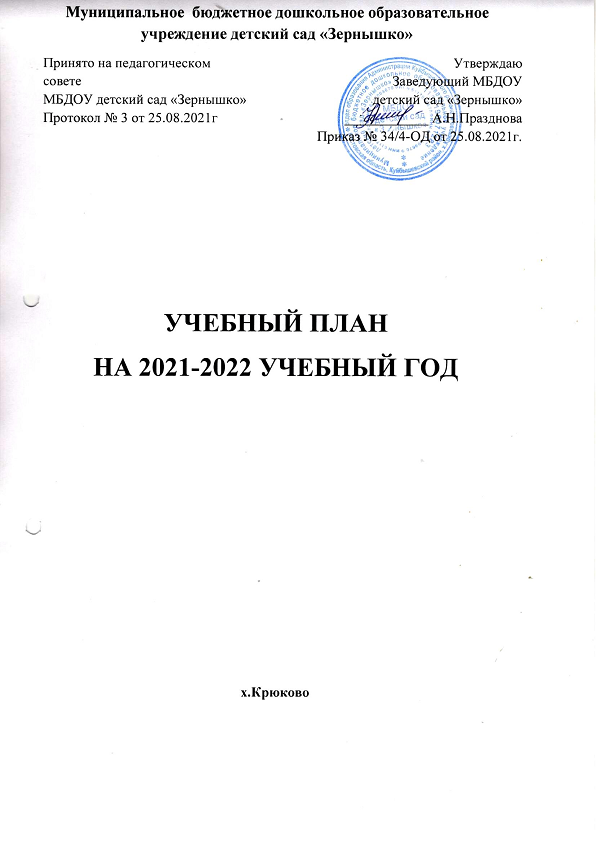 